Какого цвета небо?Кондратюк ЕкатеринаВведениеРабота посвящена поиску ответа на вопрос о цвете неба, который интересует людей по всему миру (рис. 1), и, несмотря на то, что существует и упоминается в научных публикациях, нет исследований, в которых было бы приведено его доказательство.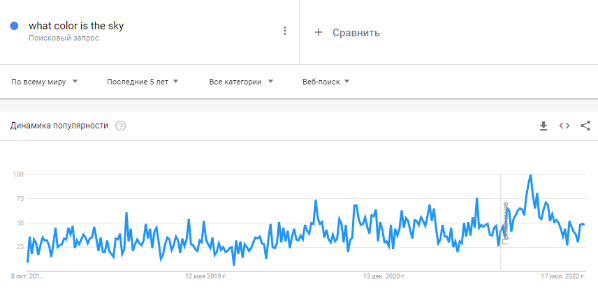 Рис. 1. По данным Google Trends (https://trends.google.com), за последние 5 лет (10.2018-2022) интерес к обсуждаемой теме ни разу не опускался до нуля. База выбрана из-за наиболее широкого охвата пользователей.Нами была предложена обобщенная модель небесного цветовосприятия, проведены её сведение методом приближений к математическому упрощению и его анализ, что позволило нам доказательно обосновать цвет неба.Материалы, методы, обсуждение	Модель цветовосприятия неба (рис. 2). В ядрах звёзд происходит термоядерный синтез, при котором выделяется колоссальное количество энергии в виде тепла и света (1), которые излучаются в открытый космос. Малое количество светового потока (в большей степени от ближайшей звезды - Солнца) через огромные расстояния (2) доходит до верхних слоёв атмосферы Земли, где взаимодействует со всё уплотняющейся по мере продвижения к земной поверхности газовой фазой. Своё влияние вносят и примеси жидкой и твёрдой фаз на различных высотах. Происходит ряд оптических явлений – например, рассеяния Рэлея и Ми, эффект Тиндаля (3). На расстоянии ~1,5-2 м от земли свет попадает в зрачок человека, преломляется в хрусталике, проходит через несколько сред и фокусируется на сетчатке (4). Поглощение кванта света зрительным пигментом и изменение его конформации приводит к активации сложной электрохимической реакции, вследствие которой возникает нервный импульс, возбуждаются нейроны затылочной доли коры больших полушарий головного мозга (5), а затем и ассоциативные нейронные сети, которые связывают сформированное после обработки в сетях и анализа интенсивности ощущение цвета и слово-название (6), вложенное в память в процессе воспитания человека и придуманное в своей первоначальной форме как правило за много лет до его рождения, причём ещё более долгие годы эволюционного процесса до момента рождения слова привели к формированию и развитию всей анализаторной системы. 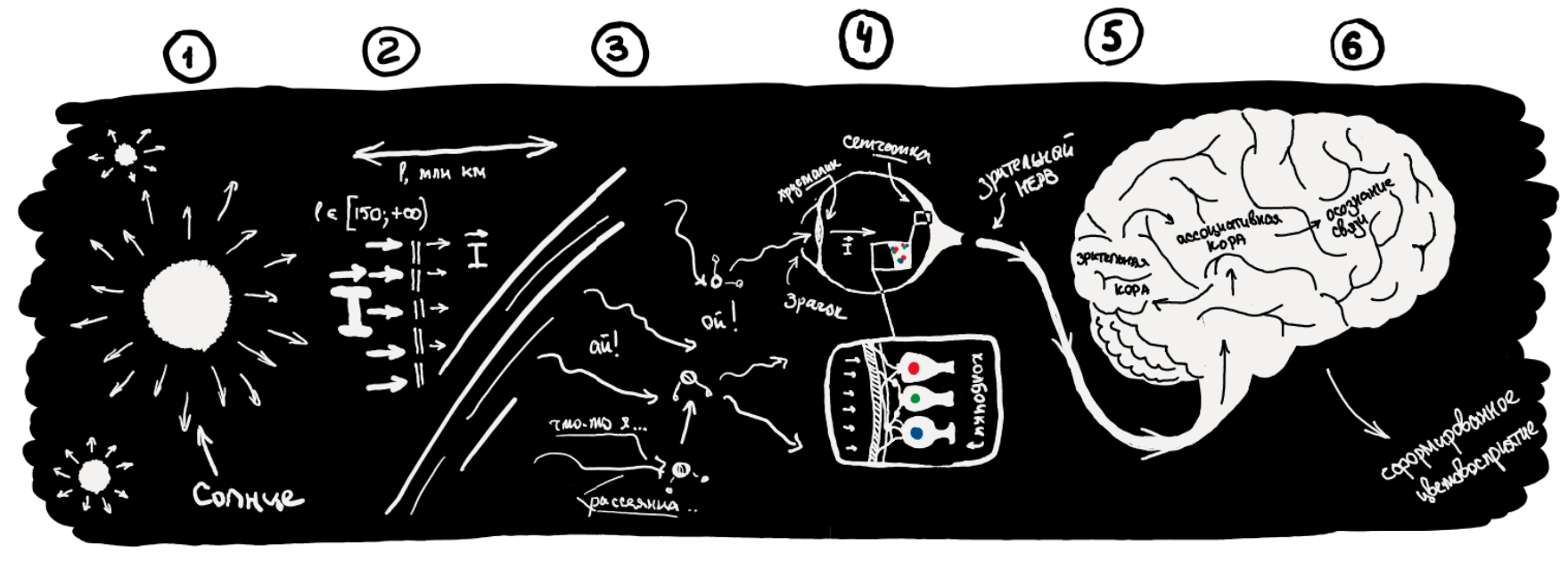 Рис. 2. Модель цветовосприятия небаСистема цветовосприятия человека сложна и трудно описывается математическими выкладками*. Для её анализа были выполнены следующие приближения, которые, как мы считаем, не слишком отдалили нас от сути вопроса.Мы решили рассматривать часть схемы 3-4, так как в ней происходят наибольшие изменения, интересующие нас (а именно изменение соотношения длин волн, влияющих на формирование изображения) и она лучше всего поддаётся анализу, а остальные части либо уберём из рассмотрения, как части 1-2, посчитав их уже свершившимися в момент получения нами начальных данных, либо смоделируем компьютерными приближениями, как части 5-6. Энергетическая облучённость поверхности земли E была рассчитана для каждой длины волны по данным Moon P., 1940 (рис. 3), которые представляют собой стандартизированную зависимость для инженерных расчётов и достаточно точны для нашего приближения.Рис. 3. Облучённость поверхности земли E (Moon P., 1940)Для упрощения рассматриваемой системы считаем, что внутри неё воздух чистый и равномерно прогретый, погода ясная, безветренная, вектор центральная ямка-зрачок направлен по нормали вверх, в небо, в поле зрения не попадает ни Солнце, ни ещё какой-либо засвечивающий объект, зрительный пигмент полностью регенерирован, торможения передачи импульса не происходит, отсутствуют какие-либо дефекты оптической системы глаза и она не вносит искажений в световой поток, попадающий на сетчатку*, влияние озона учтено вводными данными, как и изменяющийся коэффициент экстинции атмосферы, а из оптических эффектов присутствует только рассеяние Рэлея, упругое рассеяние света, которое вместе с мутностью воздука и оптической плотностью озонового экрана отмечают как наиболее сильно вносящее вклад в изменение светового потока (Mecherikunnel A. T. and Richmond J., 1980).В дальнейшем мы оперируем отношениями, поэтому пренебрегаем некоторыми константами и равными в нашем приближенном случае коэффициентами. Поэтому для учета влияния рэлеевского рассеяния необходимо отметить лишь то, что изменение мощности светового потока пропорционально длине волны в минус четвёртой степени (облученность рассеяния EP нашли, разделив облучённость поверхности земли E на длину волны в четвёртой степени λ4). Нормализация данных помогла оценить дольное распределение мощностей длин волн (рис. 4). Очевидно, что для коротких волн уровень рассеяния выше по сравнению с уровнем рассеяния длинных волн.Рис. 4. Облученность поверхности с учетом рассеяния Рэлея nEPВоспринимаемый цвет зависит от относительной силы сигналов трех зрительных рецепторов, каждый из которых имеет собственное распределение интенсивности реакции на определённой длине волны. В рассматриваемом приближении в глаз попадает только световой поток после рассеяния (облучённость глаза - EР). Стандартные реакции чувствительных к свету фоторецепторов человека – трёх типов колбочек -  было получено из данных Dartnall H. J. A et al., 1983 (рис. 5), после с его помощью было построено распределение возбуждения рецепторов глаза человека при взгляде в небо как произведение доли светового потока (nEP) и доли реакции рецептора на локальное возбуждение для каждой длины волны (рис. 6). Рис. 5. Возбуждение колбочек трёх типов (шкала ординат – доля возбуждения фоторецептора при возбуждении определённой длиной волны)Рис. 6. Распределение реакции фоторецепторов при взгляде в небоМодельное изображение формируется по пику возбуждения рецептора – эти пики составили 0,63, 0,75 и 0,89 для «красных», «зелёных» и «синих» колбочек соответственно. Некоторую погрешность вносят и нерассматримые из-за отсутствия данных части видимого спектра, однако их дольная реакция столь мала, что мы считаем её незначительной.Диаграмма цветовых кодов RGB аддитивна и устроена как модель человеческого глаза с тремя типами колбочек, вклад каждой из которых в цветопередачу выражается одним из 256 натуральных чисел от 0 до 255. Мы учли вклад каждой колбочки в формирование цвета, умножив пиковое значение возбуждения каждого из фоторецепторов (долю от его максимально возможной реакции при взгляде на небо) на последнее из возможных принимаемых значений по RGB модели и получили соотношение влияния красных, зелёных и синих колбочек 161:190:227, что соответствует коду RGB 161,190,227 и HEX #a1bee3. 	Из-за континуумальности цветовых значений тривиальное название дано не каждому из цветов, но некоторому условному диапазону в окрестности конкретного отображения по цветовому коду. Так как полученный цвет комплексный, ему не нашлось места в монохроматичном спектре, поделённом условно по длинам волн видимого диапазона на 6 стандартных цветов, знакомых нам как цвета радуги. Поэтому для поиска названия мы использовали определитель цвета (рис. 7).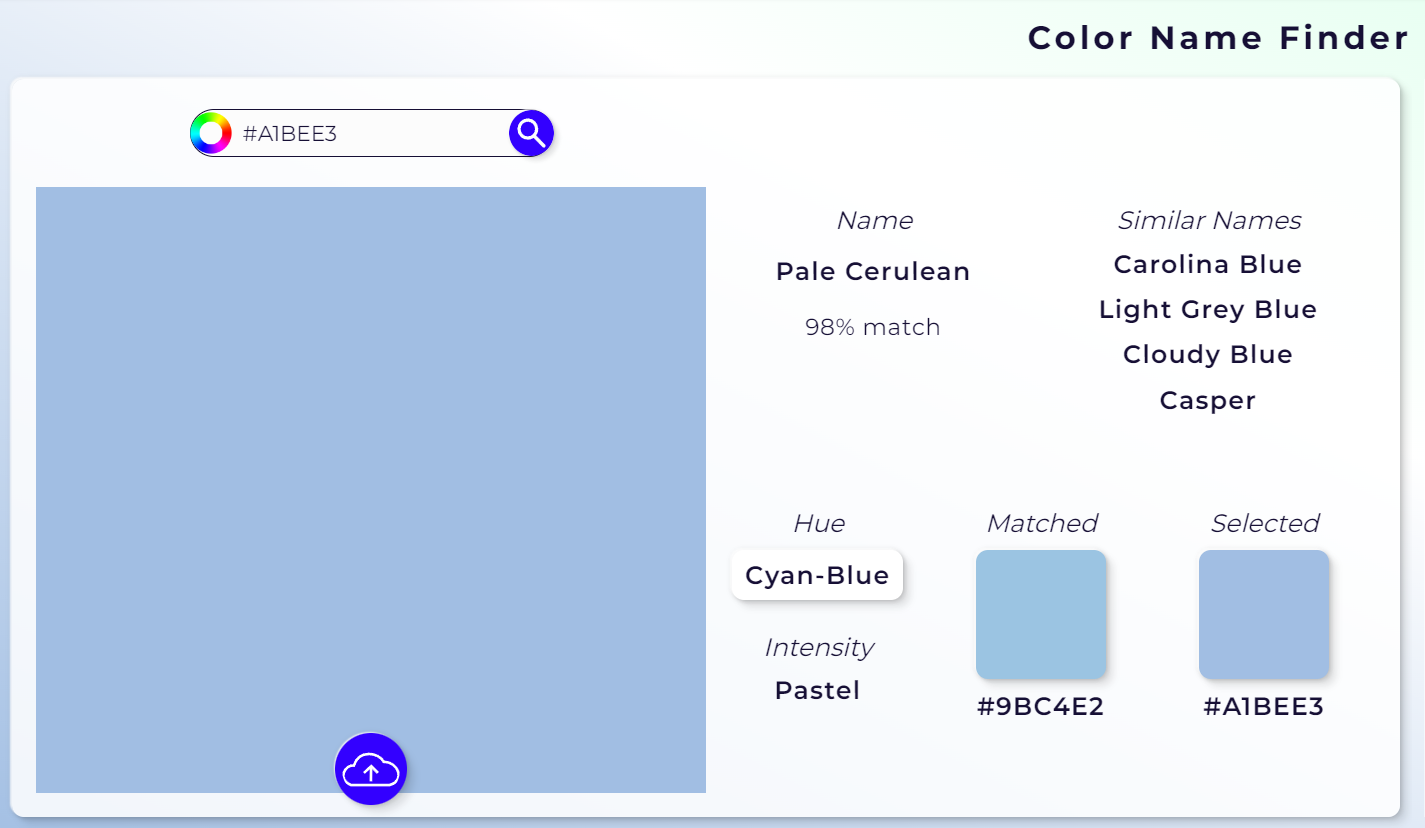 Рис. 7. Бледно-лазурный, оттенок в палитре циан - синий. По данным https://colors.artyclick.com/color-name-finder/.ВыводыБыла предложена обобщенная модель небесного цветовосприятия, проведены её сведение методом приближений к математическому упрощению и его анализ, в котором было показано, что цвет неба – бледно-лазурный, в некотором приближении голубой.Автором, в чьём CV помимо единичных случаев определения оптической плотности среды нельзя найти связи с оптикой, был получен инересный опыт физико-математического моделирования с большим количеством приближений, а также им же упрочена уверенность в том, что задумчиво смотрящим в небо глазам иногда можно доверять.ИсточникиDartnall H. J. A., Bowmaker J. K., Mollon J. D. Human visual pigments: microspectrophotometric results from the eyes of seven persons //Proceedings of the Royal society of London. Series B. Biological sciences. – 1983. – Т. 220. – №. 1218. – С. 115-130.Mecherikunnel A. T., Richmond J. Spectral distribution of solar radiation. – 1980. – №. NASA-TM-82021.Moon P. Proposed standard solar-radiation curves for engineering use //Journal of the Franklin Institute. – 1940. – Т. 230. – №. 5. – С. 583-617.https://trends.google.comhttps://colors.artyclick.com/color-name-finder/Комментарий// * - Это отражение внутренней диллемы многих учёных. С одной стороны, мир прекрасен в сложности своих внутренних взаимодействий, с другой –  как хотелось бы, чтобы наши модели описывали его достаточно точно, чтобы он был хоть несколько проще и поддавался анализу и уравнениям…Материалы и основы расчётов, приведённые в статье, расположены в Приложении. При желании Вы сможете самостоятельно или с помощью инструкций, расположенных выше, пройти по тому же полному трудностей пути, по которому прошли мы в ходе выполнения данной работы, и доказать самому себе или окружающим, что небо действительно голубое.Или нет?ПриложениеТаблица 1. Исходные данные, приведённые в удобный для расчётов вид.Таблица 2. Рассчитанные значения.Рэлеевское рассеяниеРэлеевское рассеяниеРэлеевское рассеяниеРэлеевское рассеяние(P. Moon, 1980)(P. Moon, 1980)Рэлеевское рассеяниеРэлеевское рассеяние(HJA Dartnall et al, 1983)(HJA Dartnall et al, 1983)(HJA Dartnall et al, 1983)h, нмGx,Вт . м-2 . мкм-1E, Вт . м-2E ~ h-4, Вт . м-2E~h-4, Вт. м-2красные колбочкизелёные колбочкисиние колбочки370279103,255080,4960,593380336127,761230,5520,652390397154,866930,6030,74440047018873440,6620,4340,3970,878410672275,597500,8790,4190,3870,972420733307,998940,8920,4020,3820,998430787338,498980,8920,3830,3790,957440911400,8106940,9640,3770,3960,8544501006452,7110400,9950,3630,4290,6954601080496,81109610,380,4810,5054701138534,9109610,9880,410,5550,3554801183567,8106970,9640,4610,6370,2484901210592,9102850,9270,5210,7310,1595001215607,597200,8760,5940,8230,1065101206615,190920,8190,670,9040,0535201199623,585270,7690,7570,9690,035301188629,679800,7190,8440,9995401198646,976080,6860,9220,9865501190654,571530,6450,9790,9245601182661,967310,6070,9990,8265701178671,563610,5730,9770,7025801168677,459860,540,9140,56590116168556530,5090,8220,4276001167700,254030,4870,7090,3176101168712,551460,4640,5890,2326201165722,348880,4410,4490,1556301176740,947030,4240,3180,112640117575244820,4040,2140,0756501173762,542710,3850,127Данные P. Moon, 1980Пересчет в облученность (*h)Подсчет влияния Рэлеевского рассеяния    (пропорц.  h-4), нормализацияПодсчет влияния Рэлеевского рассеяния    (пропорц.  h-4), нормализацияДанные HJA Dartnall et al, 1983Данные HJA Dartnall et al, 1983Данные HJA Dartnall et al, 1983Данные P. Moon, 1980Пересчет в облученность (*h)Подсчет влияния Рэлеевского рассеяния    (пропорц.  h-4), нормализацияПодсчет влияния Рэлеевского рассеяния    (пропорц.  h-4), нормализацияДанные HJA Dartnall et al, 1983Данные HJA Dartnall et al, 1983Данные HJA Dartnall et al, 1983Данные P. Moon, 1980Пересчет в облученность (*h)Подсчет влияния Рэлеевского рассеяния    (пропорц.  h-4), нормализацияПодсчет влияния Рэлеевского рассеяния    (пропорц.  h-4), нормализацияПодсчет влияния Рэлеевского рассеяния    (пропорц.  h-4), нормализацияПодсчет влияния Рэлеевского рассеяния    (пропорц.  h-4), нормализацияПодсчет влияния Рэлеевского рассеяния    (пропорц.  h-4), нормализацияПодсчет влияния Рэлеевского рассеяния    (пропорц.  h-4), нормализацияПодсчет влияния Рэлеевского рассеяния    (пропорц.  h-4), нормализацияПодсчет влияния Рэлеевского рассеяния    (пропорц.  h-4), нормализацияОтносительный вклад (колб*Norm)Относительный вклад (колб*Norm)Относительный вклад (колб*Norm)Относительный вклад (колб*Norm)Относительный вклад (колб*Norm)Относительный вклад (колб*Norm)красные колбочкикрасные колбочкизелёные колбочкизелёные колбочкисиние колбочкисиние колбочки0,290,290,360,360,450,450,290,290,260,260,580,580,370,370,340,340,850,850,360,360,340,340,890,890,340,340,340,340,850,850,360,360,380,380,820,820,360,360,430,430,690,690,380,380,480,480,510,510,410,410,550,550,350,350,440,440,610,610,240,240,480,480,680,680,150,150,520,520,720,720,090,090,550,550,740,740,040,040,580,580,750,750,020,020,610,610,720,720,630,630,680,680,630,630,600,600,610,610,500,500,560,560,400,400,490,490,300,300,420,420,220,220,350,350,150,150,270,270,110,110,200,200,070,070,130,130,050,050,090,090,030,030,050,05Подсчёт возбуждения колбочек (Norm E * реакция колбочки)Подсчёт возбуждения колбочек (Norm E * реакция колбочки)Подсчёт возбуждения колбочек (Norm E * реакция колбочки)Подсчёт возбуждения колбочек (Norm E * реакция колбочки)Подсчёт возбуждения колбочек (Norm E * реакция колбочки)Подсчёт возбуждения колбочек (Norm E * реакция колбочки)Подсчёт возбуждения колбочек (Norm E * реакция колбочки)Подсчёт возбуждения колбочек (Norm E * реакция колбочки)Подсчёт возбуждения колбочек (Norm E * реакция колбочки)Подсчёт возбуждения колбочек (Norm E * реакция колбочки)Подсчёт возбуждения колбочек (Norm E * реакция колбочки)Подсчёт возбуждения колбочек (Norm E * реакция колбочки)0,630,750,750,890,89← Пиковое значение← Пиковое значение161190190227227← Оценка вклада каждого из цветов модели RGB (пик*255)← Оценка вклада каждого из цветов модели RGB (пик*255)RGGBB